Slovenský jazyk 6.  roč. ŠZŠ variant A Pracovný list – Vybrané slová po M a PUž vieme že vybrané slová sú práve také slová v slovenčine domáceho pôvodu, po ktorých sa po obojakých spoluhláskach (b, m, p, r, s, v, z ) píše tvrdé „y“ a nie mäkké „i“.Vybrané slová po M
my, mykať sa, mýliť sa, myslieť, myšlienka, myseľ, umývať sa, mydlo, myš, šmýkať sa, hmyz, žmýkať, priemysel, Myjava, mýto, mys, zamykať, pomykov, hmýriť sa, šmyk, priesmyk, omyl, zmysel, pomyje
Vybrané slová po P
pýcha, pýtať sa, pýr, kopyto, prepych, pysk (papuľa), pykať, pýšiť sa, pytliak, dopyt, zapýriť sa, pyré, pyžamo, pytač1. Doplňte y/ý, i/í:zam__kať  dvere,      malé    m__šičky,      m__nerálna  voda, m__nce     sa  rýchlo  m__ňajú,      m__     sa    budeme šm__kať,     dlhé   m__halnice,     vyžm__kané    prádlo, pom__lený  žiak,  daj     m__     b__linkový   čaj, zlom__seľný  človek,    kom__nár  sa   pom__lil,     mravce sa    m__hotajú,    zmija   v   okam__hu   zaútočila,   zm__zli s    m__xérom,     malá    m__ska.   2. Doplňte y/ý, i/í:konské kop_tá, šp_na v oku, p_šná princezná, p_kajúci p_tliak, prefíkaná op_ca, zvyknutý na prep_ch, zap_ril sa od hanby, malé p_vo, zlá p_cha, p_skať na p_šťalke, morský p_rát, detské p_škóty, zranený p_sk, p_tať sa na cestu, tmavá p_vnica, p_somná práca, mladý p_tač, mladý p_lot.3. Pridaj do vreca k vybraným slovám aj slová odvodené.                        pyšný                                                        umyť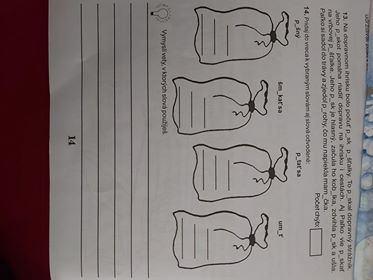                        šmýkať sa                                       pýtať sa3. Vyrieš osemsmerovkuPYŠNÝ   PÝCHA   PREPYCHOVÝ   PYTAČ   DOPYT   PYSKATÝ  PYSK   PÝR   PYTLIAČIŤ KOPYTO   PYKAŤ   PYTLIAK   ZAPÝRENIE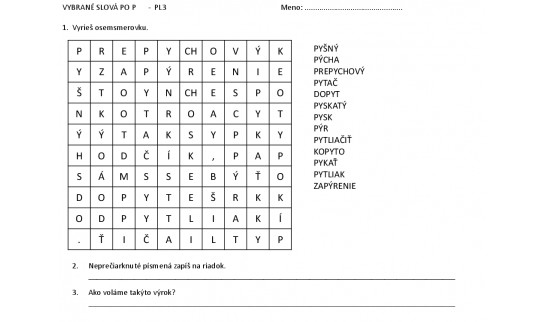 Neprečiarknuté písmená zapíš na riadok. _________________________________________________________________